Water!Water is such a major part of many stories from world religions. The power of the water, life giving water, the creatures that live in the water and God using the water to show his power.The Bible has many, many stories that involve water. You heard about Jonah and the big fish in the assembly but there is also Moses and the parting of The Red Sea, Noah’s Ark, Jesus calming the storm and the huge catch of fish by his disciples and Jesus walking on water.Find one Bible story that involves water. Re-tell that story in your own words. Use lots of lively and interesting vocabulary and descriptive words! Make the story come alive!Then at the bottom of your story I would like you to write down why you think this story is in the Bible. What does it show about God’s power, how he saves his people. How Jesus met with his people and showed them love and compassion. How Jesus taught about who God is. Feel free to add your own thoughts and ideas and conclusion from the story!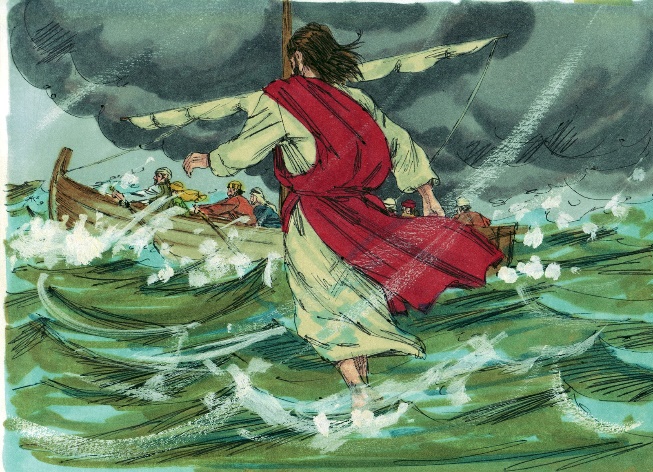 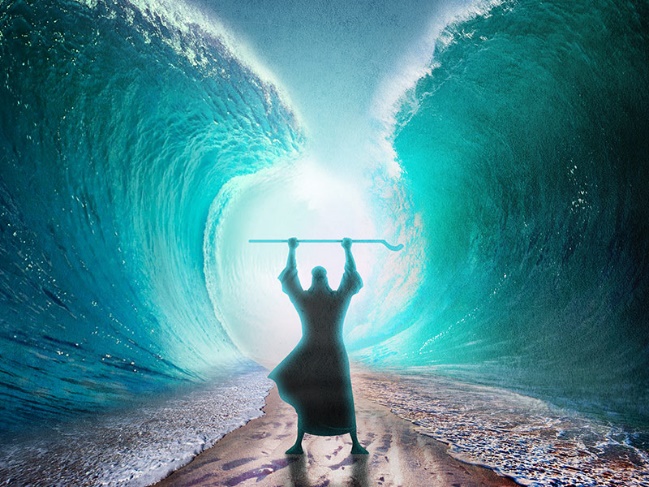 